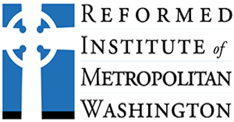 DISCUSSION OUTLINE: INTRODUCTION OF THE SIX GREAT ENDS OF THE CHURCH
Presented by The Reverend Dr. Rob EricksonThis learning mini-series is sponsored by The Reformed Institute of Metropolitan Washington.  It consists of seven videos in the “Ted Talk” presentation style.  A discussion outline accompanies each of the Six Great Ends presentations.  You may customize these discussion outlines to your needs.  The presentations and presenters are:Series Introduction:  Rev. Dr. Rob EricksonThe Proclamation of the Gospel for the Salvation of Humankind: Rev. Dr. Rob EricksonThe Shelter and Nurture and Spiritual Fellowship of the Children of God: Rev. Emilee WilliamsThe Maintenance of Divine Worship: Rev. Dr. Jacob BoltonThe Preservation of the Truth: Rev. Becca MessmanThe Promotion of Social Righteousness: Rev. Dr. Scott RamseyThe Exhibition of the Kingdom of Heaven to the World:  Rev. Dr. Raymond I. Hylton, Sr.Discussion Outline: Series IntroductionThe list of the Six Great Ends of the Church can be found in the Book of Order, Chapter 1, Section F-1.0304.Review the location of the Six Great Ends in the Book of Order.  See the Table of Contents. How does this section fit into the Book of Order as a whole?  What are some reasons it is included in the Book of Order and included at this location?Do you think any portion of the Six Great Ends is unique to Presbyterians or the Reformed Tradition?Why do you think the Six Great Ends are listed in the order that they are?   Do you think there is anything particularly meaningful about the order?